POSITION PAPER JONGE KLIMAATBEWEGING 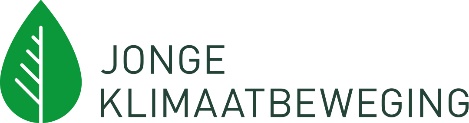 Sectorbrede aspecten ontwerp Klimaatakkoord: Arbeidsmarkt en ScholingVoor het Rondetafelgesprek van de vaste Commissie Economische Zaken en Klimaat op 27 maart2019.Over de Jonge Klimaatbeweging:De Jonge Klimaatbeweging verenigt de stemmen van 70 diverse jongerenorganisaties om klimaat- en duurzaamheidsbeleid te beïnvloeden. Onze aangesloten organisaties vertegenwoordigen young professionals, starters en studenten tussen de 16 en 32 jaar. Samen schreven wij de Jonge Klimaatagenda, hét visiedocument van jong Nederland voor een duurzame samenleving in 2050. De Jonge Klimaatbeweging nam deel aan het Klimaatberaad en de taakgroep Arbeidsmarkt & Scholing. ONDERWIJS EN PARTICIPATIE ALS FUNDAMENTEN VOOR DE TRANSITIEHet opstellen van een Klimaatakkoord biedt ons een geweldige kans. Een kans om samen met honderden betrokken partijen – jong en oud, bedrijfsleven, maatschappij en overheid – een samenleving te creëren waarin we allemaal op een duurzame manier een goed en gezond leven hebben. Om het Klimaatakkoord te laten slagen is het echter van belang het verduurzamen van Nederland niet alleen als een technische uitdaging te benaderen, maar ook als een maatschappelijke. Onze visie is daarom:“De energietransitie is óók een sociale transitie.” Wij zien de sociale transitie op dit moment nog niet genoeg terugkomen in de tekst van het Ontwerp Klimaatakkoord. Er is namelijk maatschappelijke innovatie nodig, zoals nieuwe samenwerkingsvormen, nieuwe manieren om huizen te delen, een leasefiets van de baas, innovatief openbaar vervoer, experimenteerruimte met reststromen etc. Ook gaat er op dit moment nog te weinig aandacht uit naar bijvoorbeeld het onderwijzen van mensen, de communicatievormen of transitiehulp. Samengevat: voor ons zit duurzaamheid verweven in heel veel verschillende aspecten van de samenleving en dit houdt dus niet op bij het verminderen van CO2-uitstoot. Deze position paper toont hoe door middel van jongerenparticipatie en funderend onderwijs (basisonderwijs en voortgezet onderwijs) de sociale aspecten van de transitie in het Klimaatakkoord verankerd dienen te worden.Verankering van jongerenparticipatie Draagvlak en participatie zijn nauw met elkaar verweven. Om de energietransitie tot een maatschappelijke te maken, zullen we ‘de burger’ nauwer moeten betrekken bij zowel de ontwerpfases als de uitwerking van alle veranderingen die plaats gaan vinden. Enkele eerste stappen zijn hiervoor gezet in de teksten over de brede publieksaanpak, de Regionale Energie Strategieën en de wijkgerichte aanpak Gebouwde Omgeving, maar over de gehele linie van het akkoord moeten nog flinke slagen gemaakt worden. Wat echter opvalt, is dat de rol van jongerenparticipatie niet in de teksten voorkomt. Het woord ‘jongeren’ wordt op geen enkele plek in het Ontwerp Klimaatakkoord genoemd. Een opmerkelijke constatering, aangezien van alle generaties het Klimaatakkoord de meest ingrijpende impact zal hebben op deze generatie. Daarnaast is het betrekken van jongeren niet alleen noodzakelijk vanuit een demografische oogpunt, maar ook omdat jongeren nieuwe, innovatieve en patroondoorbrekende oplossingen bieden. Nederland telt immers honderden jongerenorganisaties met een breed spectrum aan expertise en (praktijk)ervaring. Het betrekken van jongeren op structurele wijze vergt echter een gedrags- en mentaliteitsshift binnen instituties. Jongeren dienen net als andere belangenbehartigers en kennisinstellingen al in het beginstadium betrokken te worden bij het maken, uitvoeren en borgen van beleid. Om het draagvlak voor het Klimaatakkoord te versterken, roepen wij daarom op om:“Kritisch te kijken hoe participatie in het Klimaatakkoord wordt vormgegeven en op welke wijze dit concreet uitgewerkt én geborgd gaat worden. Extra aandacht dient hierbij uit te gaan naar de verankering van jongerenparticipatie in de uitvoering en borging van het Klimaatakkoord.”  Niet alleen ‘geldt dit ook’ voor het Klimaatakkoord, het Klimaatakkoord is juist de uitgelezen kans om als voorbeeld te kunnen dienen van jongerenparticipatie. Een eerste concrete stap zou bijvoorbeeld zijn om jongerenparticipatie en raadpleging vast te leggen bij de uitwerking en borging van plannen aan de verschillende sectortafels.   Arbeidsmarkt & ScholingBinnen de taakgroep Arbeidsmarkt en Scholing is de Jonge Klimaatbeweging tevreden over de eerste plannen voor samenwerking tussen verschillende partijen – van onderwijs en overheid tot het bedrijfsleven. Wie echter de balans van het Ontwerp Klimaatakkoord opmaakt, zal zien dat er een sterke nadruk ligt op het opvullen van tekorten op de arbeidsmarkt en het realiseren van banen in de energietransitie op de korte termijn. Hierbij ligt de focus voornamelijk op het mbo (scholing), bijscholing en omscholing, hetgeen de uitdaging vooral tot een technologische opdracht maakt. Deze focus is onvolledig en wordt versterkt door de constatering dat het primair onderwijs en voortgezet onderwijs aan tafel te weinig besproken werden. Binnen de taakgroep Arbeidsmarkt & Scholing heeft de Jonge Klimaatbeweging zich daarom hardgemaakt voor een visie op de langere termijn. Hierbij wordt onderwijs niet alleen gezien als instrument om de arbeidsmarkt te voorzien van de juist geschoolde mensen, maar ook als: “fundament en motor voor de maatschappelijke/sociale transitie, duurzame gedragsverandering én draagvlak.” Een eerste aanzet tot een visie op funderend onderwijs is op (onder meer) aanbeveling van de Jonge Klimaatbeweging opgenomen in het Ontwerp van het Klimaatakkoord. “Voor de langere termijn is het belangrijk dat alle leerlingen, ook de leerlingen in hetfunderend onderwijs, de juiste leerstof en leerhouding mee krijgen om goed om te kunnengaan met grote maatschappelijke transities, zoals de energietransitie. Dat vraagt om continueevaluatie en actualisering van het curriculum. Maar ook om een gedegen en integrale visievan scholen op de manier waarop zij lesgeven over deze transities en de leeromgeving waarindit onderwijs plaatsvindt. Een basisvoorwaarde om hier aan te kunnen voldoen is voldoendeen goed onderwijspersoneel dat in staat wordt gesteld om zich te ontwikkelen en bijscholingte volgen.” – OKA, p.194Dit is een goede eerste stap, maar er ontbreken helaas nog wel concrete afspraken en maatregelen om deze visie te verwezenlijken. De Jonge Klimaatbeweging dringt er dan ook met klem op aan dat in het Klimaatakkoord de plannen en maatregelen voor het arbeidsmarktvraagstuk niet ten koste mogen gaan van de visie én concrete uitwerking van de rol van (funderend) onderwijs. Voorbeelden van verdere maatregelen zijn het uitwerken van een integrale schoolaanpak, de ontwikkeling van duurzame competenties, interdisciplinariteit tussen vakgebieden en (vervolg)opleidingen, de herziening van het curriculum, de verankerde inspraak voor jongeren en een plan van aanpak voor om- en bijscholing van docenten. Dit geldt ook voor de plannen en teksten van andere sectortafels, waar funderend onderwijs mee verweven zou moeten worden.Wij blijven ons daarom inzetten voor deze cruciale punten en roepen de betrokken partijen op om deze visie én concrete maatregelen te onderschrijven en verder uit te werken. Dit kan onder meer door te ondersteunen dat jongeren een essentiële plek dienen te hebben in dit proces, hetgeen concreet betekent dat:“In het Klimaatakkoord moet worden verwezen naar de verankerde rol die jongerenorganisaties en vertegenwoordigers krijgen bij de uitwerking en borging van het hoofdstuk Arbeidsmarkt & Scholing in het Klimaatakkoord. Uiteraard nemen zij hierin plaats in overleg met werknemers, werkgevers, onderwijsinstellingen en raden. Tot slot Helaas is het niet gelukt om een uitnodiging voor het rondetafelgesprek in ontvangst te mogen nemen. Wij kijken er echter naar uit om het gesprek met de commissie via een andere weg voort te zetten. Wij willen benadrukken dat uit onze samenwerking met de andere deelnemers van het Klimaatakkoord blijkt dat de stem van jongeren een aanvulling kan zijn in de transitie naar een nieuwe duurzame samenleving.ContactMaarten Labots - voorzittervoorzitter@jongeklimaatbeweging.nl06 42124896Kelsey Jansen – bestuurslid overheid & politiekpolitiek@jongeklimaatbeweging.nl06 48778680